ОБЩЕСТВО С ОГРАНИЧЕННОЙ ОТВЕТСТВЕННОСТЬЮ «ААА СКАЙЛИФТ»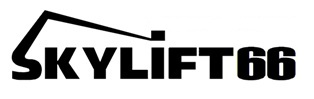 Юридический (фактический и почтовый) адрес: 620017, г. Екатеринбург, улица Стачек, строение 4, помещение 212, ИНН 6685097182, КПП 6688601001, ОГРН 1156658054376, р/сч. 407028910738050001865, К/сч. 30101810100000000964, ФИЛИАЛ «ЕКАТЕРИНБУРГСКИЙ» АО «АЛЬФА-БАНК» БИК 04677964, тел 89126715777 директор Курочкин Денис Алексеевичсайт: skylift66.ruПоможем с подбором любой другой спецтехники:Менеджер 8-912-211-58-88 Артем; Директор 8-912-671-57-77 Денис. E-mail: skylift66@mail.ru *Цены актуальны на 2022 год	Наименование Параметры техникиСтоимость НАЛ / ИП / НДС Мин. заказ, часов   Автовышки   Автовышки   Автовышки   Автовышки   АвтовышкиАвтовышка 13м Япония13 м вертикально, 10 горизонтМинимальные габариты автовышки1200 / 1250 / 13004 - 8Автовышка 15м Япония15 м вертикально, 12 горизонт1200 / 1250 / 13004 - 8Автовышка 18м Япония18 м вертикально, 12 горизонт1300 / 1300 / 14004 - 8Автовышка 18м Япония БАЛКОН  18 м вертикально, 12 горизонт (корзина 4м на 2м – 1000кг грузоподъемность)1400 / 1500 / 16004 - 8Автовышка 22м Япония22 м вертикально, 16 горизонт1300 / 1400 / 15004 - 8Автовышка 25м Япония25 м вертикально, 18 горизонт1400 / 1500 / 16008Автовышка 28м Корея 28 м вертикально, 20 горизонт (распашная люлька 3 на 1,2м)1600 / 1700 / 18008Автовышка 30мКорея30 м вертикально, 20 горизонт (распашная люлька 3 на 1,2м)1800 / 2000 / 22008Автовышка 32м Корея32 м вертикально, 16 горизонт (распашная люлька 3 на 1,2м)2300 / 2400 / 25008Автовышка 35м Корея35 м вертикально, 18 горизонт (распашная люлька 3 на 1,2м)2400 / 2600 / 28008Автовышка 40м Корея40 м вертикально, 25 горизонт (распашная люлька 3 на 1,2м)2500 / 2600 / 30008Автовышка 45мВЕЗДЕХОД45 м вертикально, 25 горизонт (распашная люлька 3 на 1,2м)3000 / 3300 / 35008АвтокраныАвтокраныАвтокраныАвтокраныАвтокраныА/кран 5 т. Япония5 тонн. 24 метра (+монтажная люлька)1500 / 1600 / 17008А/кран 25 т.25 тонн. 21,7 метра2000 / 2100 / 22008А/кран 25 т.25 тонн. 28 метров 2100 / 2200 / 23008А/кран 25т. КЛИНЦЫ 6х625 тонн 32,5 метров., ВЕЗДЕХОД (+монтажная люлька) 2200 / 2300 / 24008А/кран 32 т35 тонн. 30 метров2300 / 2400 / 25008А/кран 35 т35 тонн. 33,2 метров2500 / 2600 / 27008МанипуляторМанипуляторМанипуляторМанипуляторМанипуляторМанипулятор 3т. ЯпонияСтрела 3 тонны, борт 5 тонн1300 / 1400 / 15004 - 8Манипулятор 7т. КАМАЗСтрела 7 тонны, борт 10 тонн2100 / 2200 / 23008Манипулятор 7т. 
КАМАЗ  ВЕЗДЕХОДСтрела 7 тонны, борт 10 тонн(+ ямобур и люлька)2200 / 2300 / 26008ЯмобурЯмобурЯмобурЯмобурЯмобурЯпонский Ямобур от 200-4001800 / 1900 / 20008